Maths 3.6Go to the following website:https://whiterosemaths.com/homelearning/year-3/Watch the video Tenths as decimals and have a go at answering any questions. Have a go at these. If you can do A easily have a go at B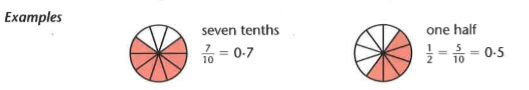 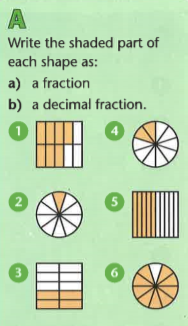 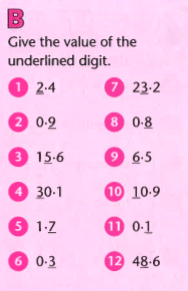 Challenge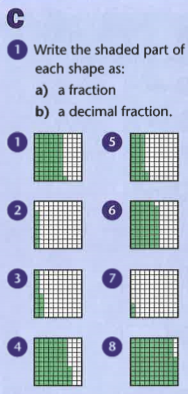 Answers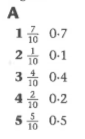 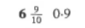 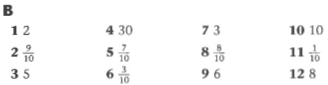 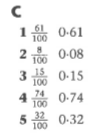 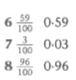 